Holiday PiesThank you to all who purchased holiday pies from our school children.  We have some remaining to sell.  If you are interested in purchasing any of these for your holiday celebrations stop by or call the office.  Devotional BooksAre you looking for a special gift for yourself or for some other special person?  The Book nook has copies of Pastor Allwardt’s 3 devotional books available.  They would be great “reading.”  Pastor would be happy to sign one for you.Stop in and check them out!Zion Christmas CardsFor those of you needing Christmas greeting cards, we do have a supply of cards that feature pictures of our sanctuary decorated for Christmas available in the book nook.School NewsThe school Christmas Program is today at 4:30 p.m.Scrip cards for the new Raising Cane’s restaurant are available in the Booknook.We have received word that the Labels for Education (Campbell’s Soup labels) Program is coming to an end.  Please turn in any labels that you have collected for us as soon as possible.  Our last day to submit these is December 20, 2017.Stewardship NoteRomans 15:4 “For whatever was written in former days was written for our instruction.” God’s Word was given to us to bless us. The Bible warns us of our sin and points us to Christ for our salvation. The Bible also instructs us as to how to live out our Christians lives – this is the “third use of the Law.” As Christians we should welcome this instruction in humble faith: we know that Christ has saved us, know we want to know how to live lives of faith that are pleasing to Him.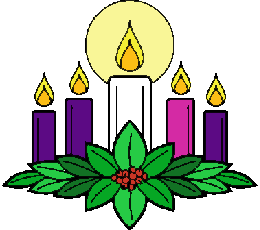 Announcements – December 10, 2017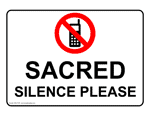 Please remember...to silence your cell phone upon entering the sanctuary.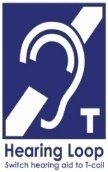 Zion’s sanctuary is equipped with a HEARING LOOP.  Please switch hearing aids to T-coil mode.  We have 2 headsets and receivers that persons without hearing aids can use. Ask an usher for assistance. Forgot your offering?  Don’t have your checkbook or cash? Today or any day you can give in a new way!  Visit our website at zionkearney.com and click on the “giving” tab.  Or, text “zionkearney” (one word) to 77977.  You’ll receive a text back with instructions to start giving.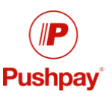 AdventToday is the second Sunday in Advent.  We will have special Mid-week Services Dec. 13 & Dec. 20 at 7:00 pm each evening.  We are also planning to serve a meal before each Advent Service beginning at 5:30.Wednesday, December 13 The 7th and 8th grade class will be serving sloppy joes in our fellowship hall.  There will be a freewill offering.Raising Cane’s FundraiserZion will be having an in-store fundraiser at Raising Cane’s on Thursday, December 14th from 6:00-9:00 p.m.  Purchase anything from Raising Cane’s mention Zion Lutheran and we will earn 20% of sales.  Treat yourself out this night, make cooking easier during the busy time of December and earn money for the school.  Don’t forget to mention Zion Lutheran School!Buy Raising Cane’s scrip cards before heading to the fundraiser!  The Raising Cane’s gift cards are now available!School Foundation MeetingThere will be a School Foundation meeting on Tuesday, December 12 at 6:00 p.m.Christmas Eve Service PracticeThe rehearsal dates for the Christmas Eve service will be 12/16, and 12/23.  The rehearsals will be 9:30-11:00 a.m.After the rehearsal on December 23rd the children will go Christmas Caroling, return to Zion for pizza and then go ice skating.  Please note that our Sunday School children who are not participating in the Christmas Eve service are welcome to join us.  Please meet us at the church at 11:00 a.m.Mary Martha Christmas PartyThe Mary Martha Christmas party will be held on December 11th at 7:00 p.m. in the fellowship hall.  Please bring a finger food to share.Saturday WorshipPlease note the change in worship times during the month of December.Saturday, December 16th – 5:00 p.m. Divine ServiceSunday, December 17th – 9:00 a.m. Divine ServiceSaturday, December 23rd – NO serviceSunday, December 24th – 9:00 a.m. Divine ServiceSunday, December 24th – 7:00 p.m. Christmas Eve ServiceMonday, December 25th – Christmas Day ServiceSaturday, December 30th – NO serviceSunday, December 31st – 9:00 a.m. Divine SeriveSunday, December 31st – 5:00 p.m. New Years’ Eve WorshipFor those who normally attend Saturday worship service we invite you to attend one of the many other services we offer this month.  Merry Christmas!Zion Youth GroupYouth Christmas PartySunday, December 17, 2017 at 10:30 a.m.Pastor and Mrs. Gaunt's HomeJoin us for brunch, games and festive cheer!Bring a gift to exchange, not to exceed $5.Please rsvp to Pastor Gaunt at:  308-455-0552 or doug.gaunt@zionkearney.orgLooking Ahead:Keep an eye out for details about a Storm Hockey Game in January.Year End ReportsThe Chairman of each board and organization is asked to turn in a Year End Report to the Church office.  The most convenient way to receive these is by email school@zionkearney.orgQuarterly Voters MeetingOn November 29, 2017 Zion held the quarterly voters meeting.  New officers and members to the boards were voted in.Stewardship ReportOn Sunday, November 19th the Board of Stewardship and recorder’s met to update our offering envelope boxes.  We had some auto givers and other members who were getting envelope boxes and were not using them, so they were given a 400 number and no envelopes.We have several inactive members who have not used or picked up their envelopes for several years.  They were given a 500 number and no envelopes or mailboxes.  When they return they will be given envelopes and a mailbox.At our next stewardship meeting in December we will label envelope boxes and place them in the mailboxes instead of in the Narthex.I apologize for missing the November 26, 2017 voters meeting.Sincerely, Ed DeLaetRadio Broadcast & Flower ChartsThe Altar Flower and Radio charts for 2017 are on the bulletin board across from the mailboxes.  The cost to sponsor a radio broadcast is $161.50 per week.  Families are welcome to go together to sponsor a broadcast.